Lower Elementary: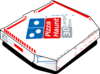 Question: Morgan’s scout troop is having a pizza party. They order 2 each of 3 varieties of pizza, then cut each pizza into 8 slices. How many slices of pizza does Morgan’s scout troop have?Upper Elementary: 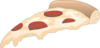 Question: Lily orders a pizza with black olives on top and cuts it into 4 slices. The first slice has 6 olives. The second slice has 11 olives. The third slice has 7 olives. The last slice has the average number of olives of all the slices.  How many olives are on the last slice?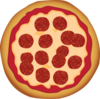 Middle School:Question: Jessie orders a pizza that costs her $14.50. She tips the pizza delivery person 15% and rounds up to the next dollar. By how much did she round her tip? (Jessie lives in Delaware, where pizza isn’t taxed.)Algebra and Up: 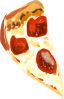 Question: Jack and his family are having a pizza for dinner that weighs 2 pounds. Jack takes a 40° slice. How much does the remaining pizza weigh?Lower Elementary:Question: Morgan’s scout troop is having a pizza party. They order 2 each of 3 varieties of pizza, then cut each pizza into 8 slices. How many slices of pizza does Morgan’s scout troop have?Answer:  48 slices.Solution:  Morgan orders 2 × 3 = 6 pizzas. If each pizza is cut into 8 slices, that’s 6 × 8 = 48 slices total.Upper Elementary: Question: Lily orders a pizza with black olives on top and cuts it into 4 slices. The first slice has 6 olives. The second slice has 11 olives. The third slice has 7 olives. The last slice has the average number of olives of all the slices.  How many olives are on the last slice?Answer:  8 olives.Solution:  To find the average number of olives on the first three slices, first we add 6 + 11 + 7 = 24 olives, then we divide by the 3 slices. That’s an average of 24 ÷ 3 = 8 olives. If we add a slice with 8 olives, that’s a total of 24 + 8 = 32 olives. The average of the 4 slices is still 32 ÷ 4 = 8 olives.Middle School:Question: Jessie orders a pizza that costs her $14.50. She tips the pizza delivery person 15% and rounds up to the next dollar. By how much did she round her tip? (Jessie lives in Delaware, where pizza isn’t taxed.)Answer:  82¢.Solution:  To find a 15% tip, we multiply: 14.50 × 0.15 = 2.175, which rounds to $2.18. If we round up to the next dollar, we get $3.00, which is 3.00 – 2.18 = .82 or 82¢ more. Algebra and Up: Question: Jack and his family are having a pizza for dinner that weighs 2 pounds. Jack takes a 40° slice. How much does the remaining pizza weigh?Answer:  17/9 pounds or about 1.78 pounds.Solution:  After Jack takes a 40° slice, there are 320° of pizza left. That’s 320 ÷ 360 = 8/9 of the pizza, and 8/9 of 2 pounds is 17/9 pounds of pizza.  